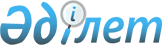 Кентау қалалық мәслихатының 20 желтоқсан 2011 жылғы № 352 "2012-2014 жылдарға арналған қалалық бюджет туралы" шешіміне өзгерістер енгізу туралы
					
			Күшін жойған
			
			
		
					Оңтүстік Қазақстан облысы Кентау қалалық мәслихатының 2012 жылғы 13 сәуірдегі № 26 шешімі. Оңтүстік Қазақстан облысы Кентау қаласының Әділет басқармасында 2012 жылғы 25 сәуірде № 14-3-129 тіркелді. Қолданылу мерзімінің аяқталуына байланысты күші жойылды - (Оңтүстік Қазақстан облысы Кентау қалалық мәслихат аппаратының 2013 жылғы 1 ақпандағы № 06-13/27 хатымен)      Ескерту. Қолданылу мерзімінің аяқталуына байланысты күші жойылды - (Оңтүстік Қазақстан облысы Кентау қалалық мәслихат аппаратының 01.02.2013 № 06-13/27 хатымен).

      Қазақстан Республикасының 2008 жылғы 4 желтоқсандағы Бюджет кодексінің 106-бабының 2-тармағының 4) тармақшасына, "Қазақстан Республикасындағы жергілікті мемлекеттік басқару және өзін-өзі басқару туралы" Қазақстан Республикасының 2001 жылғы 23 қаңтардағы Заңының 6-бабы 1-тармағы 1) тармақшасына және "2012-2014 жылдарға арналған облыстық бюджет туралы" Оңтүстік Қазақстан облыстық мәслихатының 2011 жылғы 7 желтоқсандағы № 47/450-IV шешіміне өзгерістер мен толықтырулар енгізу туралы" Оңтүстік Қазақстан облыстық мәслихатының 2012 жылғы 3 сәуірдегі № 3/20-V Нормативтік құқықтық актілерді мемлекеттік тіркеу тізілімінде 2074 нөмірімен тіркелген шешіміне сәйкес, Кентау қалалық мәслихаты ШЕШТІ:



      1. «2012-2014 жылдарға арналған қалалық бюджет туралы» Кентау қалалық мәслихатының 2011 жылғы 20 желтоқсандағы № 352 (Нормативтік құқықтық актілерді мемлекеттік тіркеу тізілімінде 14-3-122 нөмірімен тіркелген, «Кентау шұғыласы» газетінің 2012 жылғы 7 қаңтардағы 1 нөмірінде жарияланған) шешіміне мынадай өзгерістер енгізілсін:



      1 тармақ мынадай жаңа редакцияда жазылсын:

      «1. Кентау қаласының 2012-2014 жылдарға арналған қалалық бюджеті 1, 2-қосымшаларға сәйкес, соның ішінде 2012 жылға мынадай көлемде бекiтiлсiн:

      1) кiрiстер – 5 601 433 мың теңге, оның iшiнде:

      салықтық түсiмдер – 461 977 мың теңге;

      салықтық емес түсiмдер – 10153 мың теңге;

      негізгі капиталды сатудан түсетін түсімдер - 8357 мың теңге;

      трансферттер түсiмi – 5 120 946 мың теңге;

      2) шығындар – 5 979 886 мың теңге;

      3) таза бюджеттiк кредиттеу – 7101 мың теңге:

      бюджеттік кредиттер – 7371 мың теңге;

      бюджеттік кредиттерді өтеу – 270 мың теңге;

      4) қаржы активтерімен операциялар бойынша сальдо – 0 мың теңге:

      қаржы активтерін сатып алу – 0 мың теңге;

      мемлекеттің қаржы активтерін сатудан түсетін түсімдер – 0 мың теңге;

      5) бюджет тапшылығы (профициті) – -385 554 мың теңге;

      6) бюджет тапшылығын қаржыландыру (профицитін пайдалану) – 385 554 мың теңге:

      қарыздар түсімі – 7281 мың теңге;

      қарыздарды өтеу – 270 мың теңге;

      бюджет қаражатының пайдаланылатын қалдықтары – 378 543 мың тенге.»;



      көрсетілген шешімнің 1, 6 қосымшалары осы шешімнің 1, 2 қосымшаларына сәйкес жаңа редакцияда жазылсын.



      2. Осы шешім 2012 жылдың 1 қаңтарынан бастап қолданысқа енгізіледі.      Қалалық мәслихатының сессия төрағасы       М.Күнпеисов      Қалалық мәслихат хатшысы                   К.Сырлыбаев

Кентау қалалық мәслихатының

2012 жылдың 13 сәуірдегі № 26 шешіміне

1-қосымшаКентау қалалық мәслихатының

2011 жылдың 20 желтоқсандағы № 352 шешіміне

1-қосымша       2012 жылға арналған қалалық бюджет 

Кентау қалалық мәслихатының

2012 жылғы 13 сәуірдегі № 26 шешіміне

2-қосымшаКентау қалалық мәслихатының

2011 жылғы 20 желтоқсандағы № 352 шешіміне

6-қосымша       Кентау қаласы ауылдарының 2012 жылға арналған бюджеттік бағдарламалары      
					© 2012. Қазақстан Республикасы Әділет министрлігінің «Қазақстан Республикасының Заңнама және құқықтық ақпарат институты» ШЖҚ РМК
				СанатыСанатыСанатыАтауыСомасы, мың теңгеСыныбыСыныбыСыныбыСомасы, мың теңгеIшкi сыныбыIшкi сыныбыСомасы, мың теңге11123I. Кірістер5 601 4331Салықтық түсімдер461 97701Табыс салығы169 9162Жеке табыс салығы169 91603Әлеуметтiк салық131 0661Әлеуметтік салық131 06604Меншiкке салынатын салықтар128 9441Мүлiкке салынатын салықтар58 1713Жер салығы25 5004Көлiк құралдарына салынатын салық45 0985Бірыңғай жер салығы17505Тауарларға, жұмыстарға және қызметтерге салынатын iшкi салықтар23 8922Акциздер2 2023Табиғи және басқа ресурстарды пайдаланғаны үшiн түсетiн түсiмдер10 5984Кәсiпкерлiк және кәсiби қызметтi жүргiзгенi үшiн алынатын алымдар10 0535Ойын бизнесіне салық1 03908Заңдық мәнді іс-әрекеттерді жасағаны және (немесе) оған уәкілеттігі бар мемлекеттік органдар немесе лауазымды адамдар құжаттар бергені үшін алынатын міндетті төлемдер8 1591Мемлекеттік баж8 1592Салықтық емес түсiмдер10 15301Мемлекет меншігінен түсетін түсімдер3 2705Мемлекет меншігіндегі мүлікті жалға беруден түсетін кірістер3 27006Басқа да салықтық емес түсiмдер6 8831Басқа да салықтық емес түсiмдер6 8833Негізгі капиталды сатудан түсетін түсімдер8 35703Жердi және материалдық емес активтердi сату8 3571Жерді сату8 3574Трансферттер түсімі5 120 94602Мемлекеттiк басқарудың жоғары тұрған органдарынан түсетiн трансферттер5 120 9462Облыстық бюджеттен түсетiн трансферттер5 120 946Функционалдық топФункционалдық топФункционалдық топФункционалдық топФункционалдық топСомасы

(мың теңге)Кіші функцияКіші функцияКіші функцияКіші функцияСомасы

(мың теңге)Бюджеттік бағдарлама әкімшісіБюджеттік бағдарлама әкімшісіБюджеттік бағдарлама әкімшісіСомасы

(мың теңге)БағдарламаБағдарламаСомасы

(мың теңге)АтауыII. Шығындар5 979 886 01Жалпы сипаттағы мемлекеттiк қызметтер155 401 1Мемлекеттiк басқарудың жалпы функцияларын орындайтын өкiлдi, атқарушы және басқа органдар126 403 112Аудан (облыстық маңызы бар қала) мәслихатының аппараты13 591 001Аудан (облыстық маңызы бар қала) мәслихатының қызметін қамтамасыз ету жөніндегі қызметтер13 591 122Аудан (облыстық маңызы бар қала) әкімінің аппараты48 936 001Аудан (облыстық маңызы бар қала) әкімінің қызметін қамтамасыз ету жөніндегі қызметтер48 936 003Мемлекеттік органдардың күрделі шығыстары0 123Қаладағы аудан, аудандық маңызы бар қала, кент, ауыл (село), ауылдық (селолық) округ әкімінің аппараты63 876 001Қаладағы аудан, аудандық маңызы бар қаланың, кент, ауыл (село), ауылдық (селолық) округ әкімінің қызметін қамтамасыз ету жөніндегі қызметтер63 624 022Мемлекеттік органдардың күрделі шығыстары252 2Қаржылық қызмет1 253 459Ауданның (облыстық маңызы бар қаланың) экономика және қаржы бөлімі1 253 003Салық салу мақсатында мүлікті бағалауды жүргізу1 017011Коммуналдық меншікке түскен мүлікті есепке алу, сақтау, бағалау және сату2369Жалпы сипаттағы өзге де мемлекеттiк қызметтер27 745 459Ауданның (облыстық маңызы бар қаланың) экономика және қаржы бөлімі27 745 001Ауданның (облыстық маңызы бар қаланың) экономикалық саясаттың қалыптастыру мен дамыту, мемлекеттік жоспарлау, бюджеттік атқару және коммуналдық меншігін басқару саласындағы мемлекеттік саясатты іске асыру жөніндегі қызметтер27 385 015Мемлекеттік органдардың күрделі шығыстары360 02Қорғаныс262 920 1Әскери мұқтаждар7 050 122Аудан (облыстық маңызы бар қала) әкімінің аппараты7 050 005Жалпыға бірдей әскери міндетті атқару шеңберіндегі іс-шаралар7 0502Төтенше жағдайлар жөнiндегi жұмыстарды ұйымдастыру255 870122Аудан (облыстық маңызы бар қала) әкімінің аппараты255 870006Аудан (облыстық маңызы бар қала) ауқымындағы төтенше жағдайлардың алдын алу және оларды жою255 296007Аудандық (қалалық) ауқымдағы дала өрттерінің, сондай-ақ мемлекеттік өртке қарсы қызмет органдары құрылмаған елдi мекендерде өрттердің алдын алу және оларды сөндіру жөніндегі іс-шаралар57403Қоғамдық тәртіп, қауіпсіздік, құқықтық, сот, қылмыстық-атқару қызметі3 288 1Құқық қорғау қызметi3 288 458Ауданның (облыстық маңызы бар қаланың) тұрғын үй-коммуналдық шаруашылығы, жолаушылар көлігі және автомобиль жолдары бөлімі3 288 021Елдi мекендерде жол қозғалысы қауiпсiздiгін қамтамасыз ету3 28804Бiлiм беру2 699 945 1Мектепке дейiнгi тәрбиелеу және оқыту456 823 123Қаладағы аудан, аудандық маңызы бар қала, кент, ауыл (село), ауылдық (селолық) округ әкімінің аппараты62 689 004Мектепке дейінгі тәрбиелеу және оқыту ұйымдарын қолдау62 369 025Республикалық бюджеттен берілетін трансферттер есебінен мектеп мұғалімдеріне және мектепке дейінгі ұйымдардың тәрбиешілеріне біліктілік санаты үшін қосымша ақының мөлшерін ұлғайту320 464Ауданның (облыстық маңызы бар қаланың) білім бөлімі394 134 009Мектепке дейінгі тәрбиелеу мен оқытуды қамтамасыз ету392 823021Республикалық бюджеттен берілетін нысаналы трансферттер есебінен мектепке дейінгі ұйымдардың тәрбиешілеріне біліктілік санаты үшін қосымша ақының мөлшерін ұлғайту1 3112Бастауыш, негізгі орта және жалпы орта білім беру2 032 703 123Қаладағы аудан, аудандық маңызы бар қала, кент, ауыл (село), ауылдық (селолық) округ әкімінің аппараты4 161 005Ауылдық (селолық) жерлерде балаларды мектепке дейін тегін алып баруды және кері алып келуді ұйымдастыру4 161 464Ауданның (облыстық маңызы бар қаланың) білім бөлімі2 028 542 003Жалпы білім беру1 886 442 006Балаларға қосымша білім беру 126 330 064Республикалық бюджеттен берілетін трансферттер есебінен мектеп мұғалімдеріне біліктілік санаты үшін қосымша ақының мөлшерін ұлғайту15 770 9Бiлiм беру саласындағы өзге де қызметтер210 419464Ауданның (облыстық маңызы бар қаланың) білім бөлімі72 212001Жергілікті деңгейде білім беру саласындағы мемлекеттік саясатты іске асыру жөніндегі қызметтер8 060005Ауданның (облыстық маңызы бар қаланың) мемлекеттік білім беру мекемелер үшін оқулықтар мен оқу-әдiстемелiк кешендерді сатып алу және жеткізу25 715007Аудандық (қалалалық) ауқымдағы мектеп олимпиадаларын және мектептен тыс іс-шараларды өткiзу467015Республикалық бюджеттен берілетін трансферттер есебінен жетім баланы (жетім балаларды) және ата-аналарының қамқорынсыз қалған баланы (балаларды) күтіп-ұстауға асыраушыларына ай сайынғы ақшалай қаражат төлемдері23 056020Республикалық бюджеттен берілетін трансферттер есебінен үйде оқытылатын мүгедек балаларды жабдықпен, бағдарламалық қамтыммен қамтамасыз ету14 914467Ауданның (облыстық маңызы бар қаланың) құрылыс бөлімі138 207037Білім беру объектілерін салу және реконструкциялау138 20705Денсаулық сақтау74 9Денсаулық сақтау саласындағы өзге де қызметтер74 123Қаладағы аудан, аудандық маңызы бар қала, кент, ауыл (село), ауылдық (селолық) округ әкімінің аппараты74 002Ерекше жағдайларда сырқаты ауыр адамдарды дәрігерлік көмек көрсететін ең жақын денсаулық сақтау ұйымына жеткізуді ұйымдастыру7406Әлеуметтiк көмек және әлеуметтiк қамтамасыз ету437 314 2Әлеуметтiк көмек407 598 451Ауданның (облыстық маңызы бар қаланың) жұмыспен қамту және әлеуметтік бағдарламалар бөлімі405 508 002Еңбекпен қамту бағдарламасы90 468 004Ауылдық жерлерде тұратын денсаулық сақтау, білім беру, әлеуметтік қамтамасыз ету, мәдениет және спорт мамандарына отын сатып алуға Қазақстан Республикасының заңнамасына сәйкес әлеуметтік көмек көрсету4 033 005Мемлекеттік атаулы әлеуметтік көмек14 118006Тұрғын үй көмегі36 000007Жергiлiктi өкiлеттi органдардың шешiмi бойынша мұқтаж азаматтардың жекелеген топтарына әлеуметтiк көмек16 168010Үйден тәрбиеленіп оқытылатын мүгедек балаларды материалдық қамтамасыз ету1 160014Мұқтаж азаматтарға үйде әлеуметтiк көмек көрсету32 568 01618 жасқа дейінгі балаларға мемлекеттік жәрдемақылар166 125 017Мүгедектерді оңалту жеке бағдарламасына сәйкес, мұқтаж мүгедектерді міндетті гигиеналық құралдармен және ымдау тілі мамандарының қызмет көрсетуін, жеке көмекшілермен қамтамасыз ету26 845 023Жұмыспен қамту орталықтарының қызметін қамтамасыз ету18 023 464Ауданның (облыстық маңызы бар қаланың) білім бөлімі2 090 008Жергілікті өкілдік органдардың шешімі бойынша білім беру ұйымдарының күндізгі оқу нысанында білім алушылар мен тәрбиеленушілерді қоғамдық көлікте (таксиден басқа) жеңілдікпен жол жүру түрінде әлеуметтік қолдау2 090 9Әлеуметтiк көмек және әлеуметтiк қамтамасыз ету салаларындағы өзге де қызметтер29 716 451Ауданның (облыстық маңызы бар қаланың) жұмыспен қамту және әлеуметтік бағдарламалар бөлімі29 716 001Жергілікті деңгейде жұмыспен қамтуды қамтамасыз ету және халық үшін әлеуметтік бағдарламаларды іске асыру саласындағы мемлекеттік саясатты іске асыру жөніндегі қызметтер27 095 011Жәрдемақыларды және басқа да әлеуметтік төлемдерді есептеу, төлеу мен жеткізу бойынша қызметтерге ақы төлеу2 341021Мемлекеттік органдардың күрделі шығыстары28007Тұрғын үй-коммуналдық шаруашылық1 516 559 1Тұрғын үй шаруашылығы68 563123Қаладағы аудан, аудандық маңызы бар қала, кент, ауыл (село), ауылдық (селолық) округ әкімінің аппараты67 493027Жұмыспен қамту-2020 бағдарламасы бойынша ауылдық елді мекендерді дамыту шеңберінде объектілерді жөндеу және абаттандыру67 493458Ауданның (облыстық маңызы бар қаланың) тұрғын үй-коммуналдық шаруашылығы, жолаушылар көлігі және автомобиль жолдары бөлімі1 070003Мемлекеттік тұрғын үй қорының сақталуын үйымдастыру1 070 003Мемлекеттік коммуналдық тұрғын үй қорының тұрғын үй құрылысы және (немесе) сатып алуМемлекеттік коммуналдық тұрғын үй қорының тұрғын үй құрылысы және (немесе) сатып алу2Коммуналдық шаруашылық1 351 428 467Ауданның (облыстық маңызы бар қаланың) құрылыс бөлімі1 351 428 006Сумен жабдықтау және су бұру жүйесін дамыту1 351 428 3Елді-мекендерді абаттандыру96 568123Қаладағы аудан, аудандық маңызы бар қала, кент, ауыл (село), ауылдық (селолық) округ әкімінің аппараты9 431 008Елді мекендердің көшелерін жарықтандыру2 110 009Елді мекендердің санитариясын қамтамасыз ету1 964 010Жерлеу орындарын күтіп-ұстау және туысы жоқ адамдарды жерлеу3 199 011Елді мекендерді абаттандыру мен көгалдандыру2 158 458Ауданның (облыстық маңызы бар қаланың) тұрғын үй-коммуналдық шаруашылығы, жолаушылар көлігі және автомобиль жолдары бөлімі87 137 015Елдi мекендердің көшелерiн жарықтандыру22 000016Елдi мекендердiң санитариясын қамтамасыз ету28 215017Жерлеу орындарын күтiп-ұстау және туысы жоқтарды жерлеу940018Елдi мекендердi абаттандыру және көгалдандыру35 98208Мәдениет, спорт, туризм және ақпараттық кеңістiк148 887 1Мәдениет саласындағы қызмет28 077 455Ауданның (облыстық маңызы бар қаланың) мәдениет және тілдерді дамыту бөлімі28 077 003Мәдени-демалыс жұмысын қолдау28 077467Ауданның (облыстық маңызы бар қаланың) құрылыс бөлімі02Спорт60 966 465Ауданның (облыстық маңызы бар қаланың) Дене шынықтыру және спорт бөлімі60 966 005Ұлттық және бұқаралық спорт түрлерін дамыту56 748 006Аудандық (облыстық маңызы бар қалалық) деңгейде спорттық жарыстар өткiзу999007Әртүрлi спорт түрлерi бойынша ауданның (облыстық маңызы бар қаланың) құрама командаларының мүшелерiн дайындау және олардың облыстық спорт жарыстарына қатысуы3 2193Ақпараттық кеңiстiк34 847 455Ауданның (облыстық маңызы бар қаланың) мәдениет және тілдерді дамыту бөлімі27 053 006Аудандық (қалалық) кiтапханалардың жұмыс iстеуi24 781007Мемлекеттік тілді және Қазақстан халықтарының басқа да тілдерін дамыту2 272456Ауданның (облыстық маңызы бар қаланың) ішкі саясат бөлімі7 794 002Газеттер мен журналдар арқылы мемлекеттік ақпараттық саясат жүргізу жөніндегі қызметтер4 087 005Телерадио хабарларын тарату арқылы мемлекеттік ақпараттық саясатты жүргізу жөніндегі қызметтер3 707 9Мәдениет, спорт, туризм және ақпараттық кеңiстiктi ұйымдастыру жөнiндегi өзге де қызметтер24 997 455Ауданның (облыстық маңызы бар қаланың) мәдениет және тілдерді дамыту бөлімі6 406 001Жергілікті деңгейде тілдерді және мәдениетті дамыту саласындағы мемлекеттік саясатты іске асыру жөніндегі қызметтер6 196 010Мемлекеттік органдардың күрделі шығыстары210 456Ауданның (облыстық маңызы бар қаланың) ішкі саясат бөлімі12 366 001Жергiлiктi деңгейде ақпарат, мемлекеттiлiктi нығайту және азаматтардың әлеуметтiк сенiмдiлiгiн қалыптастыру саласында мемлекеттiк саясатты iске асыру жөнiндегi қызметтер7 723 003Жастар саясаты саласында іс-шараларды іске асыру4 377006Мемлекеттік органдардың күрделі шығыстары266465Ауданның (облыстық маңызы бар қаланың) Дене шынықтыру және спорт бөлімі6 225001Жергілікті деңгейде дене шынықтыру және спорт саласындағы мемлекеттік саясатты іске асыру жөніндегі қызметтер6 225001Мемлекеттік органдарды материалдық-техникалық жарақтандыру009Отын-энергетика кешенi және жер қойнауын пайдалану30 0009Отын-энергетика кешені және жер қойнауын пайдалану саласындағы өзге де қызметтер30 000458Ауданның (облыстық маңызы бар қаланың) тұрғын үй-коммуналдық шаруашылығы, жолаушылар көлігі және автомобиль жолдары бөлімі30 000019Жылу-энергетикалық жүйені дамыту30 00010Ауыл, су, орман, балық шаруашылығы, ерекше қорғалатын табиғи аумақтар, қоршаған ортаны және жануарлар дүниесін қорғау, жер қатынастары52 618 1Ауыл шаруашылығы18 418 454Ауданның (облыстық маңызы бар қаланың) кәсіпкерлік және ауыл шаруашылығы бөлімі680 099Мамандарды әлеуметтік қолдау жөніндегі шараларды іске асыру680 473Ауданның (облыстық маңызы бар қаланың) ветеринария бөлімі17 738 001Жергілікті деңгейде ветеринария саласындағы мемлекеттік саясатты іске асыру жөніндегі қызметтер7 919 005Мал көмінділерінің (биотермиялық шұңқырлардың) жұмыс істеуін қамтамасыз ету815006Ауру жануарларды санитарлық союды ұйымдастыру380 007Қаңғыбас иттер мен мысықтарды аулауды және жоюды ұйымдастыру1213008Алып қойылатын және жойылатын ауру жануарлардың, жануарлардан алынатын өнімдер мен шикізаттың құнын иелеріне өтеу1 672 009Жануарлардың энзоотиялық аурулары бойынша ветеринариялық іс-шараларды жүргізу5 739 6Жер қатынастары8 421 463Ауданның (облыстық маңызы бар қаланың) жер қатынастары бөлімі8 421 001Аудан (облыстық маңызы бар қала) аумағында жер қатынастарын реттеу саласындағы мемлекеттік саясатты іске асыру жөніндегі қызметтер8 421 9Ауыл, су, орман, балық шаруашылығы және қоршаған ортаны қорғау мен жер қатынастары саласындағы өзге де қызметтер25 779 473Ауданның (облыстық маңызы бар қаланың) ветеринария бөлімі25 779 011Эпизоотияға қарсы іс-шаралар жүргізу25 779 11Өнеркәсіп, сәулет, қала құрылысы және құрылыс қызметі66 600 2Сәулет, қала құрылысы және құрылыс қызметі66 600 467Ауданның (облыстық маңызы бар қаланың) құрылыс бөлімі9 303 001Жергілікті деңгейде құрылыс саласындағы мемлекеттік саясатты іске асыру жөніндегі қызметтер9 303 468Ауданның (облыстық маңызы бар қаланың) сәулет және қала құрылысы бөлімі57 297 001Жергілікті деңгейде сәулет және қала құрылысы саласындағы мемлекеттік саясатты іске асыру жөніндегі қызметтер6 684 003Ауданның қала құрылысы даму аумағын және елді мекендердің бас жоспарлары схемаларын әзірлеу50 613 12Көлiк және коммуникация275 190 1Автомобиль көлiгi275 190 123Қаладағы аудан, аудандық маңызы бар қала, кент, ауыл (село), ауылдық (селолық) округ әкімінің аппараты7 837 013Аудандық маңызы бар қалаларда, кенттерде, ауылдарда (селоларда), ауылдық (селолық) округтерде автомобиль жолдарының жұмыс істеуін қамтамасыз ету7 837 458Ауданның (облыстық маңызы бар қаланың) тұрғын үй-коммуналдық шаруашылығы, жолаушылар көлігі және автомобиль жолдары бөлімі267 353 023Автомобиль жолдарының жұмыс істеуін қамтамасыз ету267 35313Өзгелер314 514 9Өзгелер314 514 454Ауданның (облыстық маңызы бар қаланың) кәсіпкерлік және ауыл шаруашылығы бөлімі13 091 001Жергілікті деңгейде кәсіпкерлік, өнеркәсіп және ауыл шаруашылығы саласындағы мемлекеттік саясатты іске асыру жөніндегі қызметтер13 091455Ауданның (облыстық маңызы бар қаланың) мәдениет және тілдерді дамыту бөлімі6 084042Моноқалаларды абаттандыру мәселелерін шешуге іс-шаралар өткізу6 084458Ауданның (облыстық маңызы бар қаланың) тұрғын үй-коммуналдық шаруашылығы, жолаушылар көлігі және автомобиль жолдары бөлімі272 310 001Жергілікті деңгейде тұрғын үй-коммуналдық шаруашылығы, жолаушылар көлігі және автомобиль жолдары саласындағы мемлекеттік саясатты іске асыру жөніндегі қызметтер28 065 013Мемлекеттік органдардың күрделі шығыстары22 500 044Моноқалаларды абаттандыру мәселелерін шешуге іс-шаралар өткізу221 745 459Ауданның (облыстық маңызы бар қаланың) экономика және қаржы бөлімі9 610012Ауданның (облыстық маңызы бар қаланың) жергілікті атқарушы органының резерві9 610464Ауданның (облыстық маңызы бар қаланың) білім бөлімі»13 419042Моноқалаларды абаттандыру мәселелерін шешуге іс-шаралар өткізу13 41915Трансферттер16 576 1Трансферттер16 576 459Ауданның (облыстық маңызы бар қаланың) экономика және қаржы бөлімі16 576 006Нысаналы пайдаланылмаған (толық пайдаланылмаған) трансферттерді қайтару10 893 024Мемлекеттік органдардың функцияларын мемлекеттік басқарудың төмен тұрған деңгейлерінен жоғарғы деңгейлерге беруге байланысты жоғары тұрған бюджеттерге берілетін ағымдағы нысаналы трансферттер5 683 III. Таза бюджеттік кредиттеу7 101 Функционалдық топФункционалдық топФункционалдық топФункционалдық топФункционалдық топСомасы, (мың теңге)Кіші функцияКіші функцияКіші функцияКіші функцияСомасы, (мың теңге)Бюджеттік бағдарлама әкімшісіБюджеттік бағдарлама әкімшісіБюджеттік бағдарлама әкімшісіСомасы, (мың теңге)БағдарламаБағдарламаСомасы, (мың теңге)АтауыСомасы, (мың теңге)Бюджеттік кредиттер7 37110Ауыл, су, орман, балық шаруашылығы, ерекше қорғалатын табиғи аумақтар, қоршаған ортаны және жануарлар дүниесін қорғау, жер қатынастары7 371 1Ауыл шаруашылығы7 371 454Ауданның (облыстық маңызы бар қаланың) кәсіпкерлік және ауыл шаруашылығы бөлімі7 371 009Мамандарды әлеуметтік қолдау шараларын іске асыруға берілетін бюджеттік кредиттер7 371 СанатыСанатыСанатыСанатыАтауыСомасы, (мың теңге)СыныбыСыныбыСыныбыСыныбыСомасы, (мың теңге)Ішкі сыныбыІшкі сыныбыІшкі сыныбыСомасы, (мың теңге)ЕрекшелігіЕрекшелігіСомасы, (мың теңге)Бюджеттік кредиттерді өтеу270 5Бюджеттік кредиттерді өтеу270 01Бюджеттік кредиттерді өтеу270 1Мемлекеттік бюджеттен берілген бюджеттік кредиттерді өтеу270 13Жеке тұлғаларға жергілікті бюджеттен берілген бюджеттік кредиттерді өтеу270 IV. Қаржы активтерімен операциялар бойынша сальдо0Функционалдық топФункционалдық топФункционалдық топФункционалдық топФункционалдық топСомасы, (мың теңге)Кіші функцияКіші функцияКіші функцияКіші функцияСомасы, (мың теңге)Бюджеттік бағдарлама әкімшісіБюджеттік бағдарлама әкімшісіБюджеттік бағдарлама әкімшісіСомасы, (мың теңге)БағдарламаБағдарламаСомасы, (мың теңге)АтауыСомасы, (мың теңге)Қаржы активтерін сатып алу0Мемлекеттің қаржы активтерін сатудан түсетін түсімдер0V. Бюджеттің тапшылығы (профициті)-385 554VI. Бюджет тапшылығын қаржыландыру (профицитін пайдалану)385 554СанатыСанатыСанатыСанатыАтауыСомасы, (мың теңге)СыныбыСыныбыСыныбыСыныбыСомасы, (мың теңге)Ішкі сыныбыІшкі сыныбыІшкі сыныбыСомасы, (мың теңге)ЕрекшелігіЕрекшелігіСомасы, (мың теңге)Қарыздар түсімі7 2817Қарыздар түсімі7 28101Мемлекеттік ішкі қарыздар7 2812Қарыз алу келісім-шарттары7 28103Ауданның (облыстық маңызы бар қаланың) жергілікті атқарушы органы алатын қарыздар7 281Функционалдық топФункционалдық топФункционалдық топФункционалдық топФункционалдық топСомасы,

(мың теңге)Кіші функцияКіші функцияКіші функцияКіші функцияСомасы,

(мың теңге)Бюджеттік бағдарлама әкімшісіБюджеттік бағдарлама әкімшісіБюджеттік бағдарлама әкімшісіСомасы,

(мың теңге)БағдарламаБағдарламаСомасы,

(мың теңге)АтауыСомасы,

(мың теңге)Қарыздарды өтеу27016Қарыздарды өтеу2701Қарыздарды өтеу270459Ауданның (облыстық маңызы бар қаланың) экономика және қаржы бөлімі270005Жергілікті атқарушы органның жоғары тұрған бюджет алдындағы борышын өтеу270Бюджет қаражатының пайдаланылатын қалдықтары378 543(мың теңге)(мың теңге)БағдарламаАтауыАщысай ауылы әкімі аппаратыБайылдыр ауылы әкімі аппаратыХантағы ауылы әкімі аппаратыҚарнақ ауылы әкімі аппаратыБарлығы123 001Қаладағы аудан, аудандық маңызы бар қаланың, кент, ауыл (село), ауылдық (селолық) округ әкімінің қызметін қамтамасыз ету жөніндегі қызметтер1674614820160091604963624123 002Ерекше жағдайларда сырқаты ауыр адамдарды дәрігерлік көмек көрсететін ең жақын денсаулық сақтау ұйымына жеткізуді ұйымдастыру211835074123 004Мектепке дейінгі тәрбие ұйымдарын қолдау03074603162362369123 005Ауылдық (селолық) жерлерде балаларды мектепке дейін тегін алып баруды және кері алып келуді ұйымдастыру00215620054161123 008Елді мекендерде көшелерді жарықтандыру5404487553672110123 009Елді мекендердің санитариясын қамтамасыз ету8002845053751964123 010Жерлеу орындарын күтіп-ұстау және туысы жоқ адамдарды жерлеу0158949411163199123 011Елді мекендерді абаттандыру мен көгалдандыру6002927525142158123 013Аудандық маңызы бар қалаларда, кенттерде, ауылдарда (селоларда), ауылдық (селолық) округтерде автомобиль жолдарының жұмыс істеуін қамтамасыз ету15611248100040287837123 022Мемлекеттік органдардың күрделі шығыстары12712500252123 025Республикалық бюджеттен берілетін трансферттер есебінен мектеп мұғалімдеріне және мектепке дейінгі ұйымдардың тәрбиешілеріне біліктілік санаты үшін қосымша ақының мөлшерін ұлғайту0970223320123 027Жұмыспен қамту-2020 бағдарламасы бойынша ауылдық елді мекендерді дамыту шеңберінде объектілерді жөндеу және абаттандыру1773512619233741376567493Барлығы38130622864508070065215561